Conteúdo: Coordenação motora e noção de espaço.Objetivo: Desenvolver a coordenação motora, noção espacial com jogosAtividade: Caçador com tampinhasNessa atividade será preciso 10 tampinhas e formar uma quadra com 3 linhas na mesa ou no chão como preferirem, duas linhas que limitam os fundos das quadras e uma que divide elas. As tampinhas serão divididas em dois grupos (5 tampinhas cada grupo), e serão colocadas na linha de fundo das quadras. Uma vez de cada para tentar acertar as tampinhas do outro lado, para isso pode estar colocando a tampinha que irá bater com o dedo em direção as outras do adversário, a tampinha será colocada o meio da quadra para tentar acertar a do adversário. Se acertar a tampinha do outro lado, aquela tampinha está fora do jogo, se não acertar o aluno pega sua tampinha de volta e coloca no fundo da sua quadra, e é a vez do outro. Irá um vídeo no grupo do WhatsApp para melhor entendimento.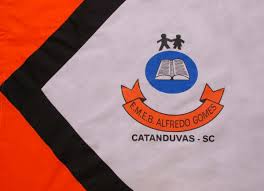 ESCOLA MUNICIPAL DE EDUCAÇÃO BÁSICA ALFREDO GOMES.DIRETORA: IVÂNIA NORAASSESSORA PEDAGÓGICA: SIMONE ANDRÉA CARL.ASSESSORA TÉCNICA ADM.: TANIA N. DE ÁVILA.PROFESSORA: BRUNA MAGNABOSCODISCIPLINA: EDUCAÇÃO FÍSICACATANDUVAS – SCANO 2020 - TURMA 3 ANO VESPERTINO